ระดับป.ตรี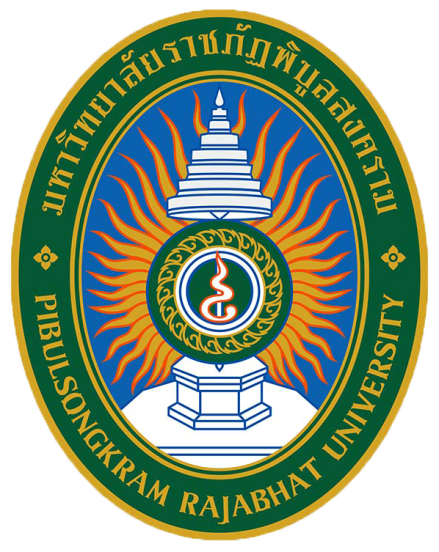 แบบบรรยายลักษณะงาน (Job Description) รายตำแหน่งสายสนับสนุนประจำปีงบประมาณ พ.ศ. 2565 – 2568 (4 ปี)	ชื่อ.................................................................สกุล...................................................	ชื่อตำแหน่ง.............................................................................................................	ประเภท 	 พนักงานมหาวิทยาลัยสายสนับสนุน			 พนักงานมหาวิทยาลัยเงินรายได้ สายสนับสนุน พนักงานราชการ	งาน........................................................................................................................	สังกัดคณะ/หน่วยงาน..............................................................................................มหาวิทยาลัยราชภัฏพิบูลสงครามแบบบรรยายลักษณะงาน (Job  Description)ตำแหน่งเลขที่.................ส่วนที่ 1  ข้อมูลทั่วไปชื่อตำแหน่งในการบริหารงาน ..............................................................................................................................ชื่อตำแหน่งในสายงาน..........................................................................................................................................ประเภท/ระดับ.....................................................................................................................................................ชื่อหน่วยงาน (สำนัก/กอง)....................................................................................................................................ชื่อส่วนงาน/กลุ่มงาน/ฝ่าย/งาน ..........................................................................................................................ชื่อตำแหน่งผู้บังคับบัญชาโดยตรง....................................ประเภท/ระดับ...........................................................ส่วนที่ 2  หน้าที่ความรับผิดชอบโดยสรุป	.............................................................................................................................................................................................................................................................................................................................................. ............................................................................................................................................................................................................................................................................................................................................................ส่วนที่ 3  หน้าที่ความรับผิดชอบที่ทำอยู่ในปัจจุบัน (รวมถึงที่จะต้องทำในอนาคตด้วย)ด้านการปฏิบัติการด้านการวางแผนด้านการประสานงานด้านการบริการส่วนที่  4  คุณสมบัติที่จำเป็นในงาน วุฒิการศึกษา / ระดับของการศึกษา / สาขาวิชา.............................................................................................................................................................................. ...........................................................................................................................................................................................................................................................................................................................................................ใบอนุญาตวิชาชีพ / ใบรับรอง.............................................................................................................................................................................. ..........................................................................................................................................................................................................................................................................................................................................................ประสบการณ์ที่จำเป็นในงาน.............................................................................................................................................................................. ...........................................................................................................................................................................................................................................................................................................................................................ส่วนที่ 5  กำหนดความรู้ความสามารถ ทักษะและสมรรถนะที่จำเป็นในงานสมรรถนะหลักที่จำเป็นในงานการมุ่งผลสัมฤทธิ์หรือแรงจูงใจใฝ่สัมฤทธิ์			ระดับที่ต้องการ	3บริการที่ดีหรือจิตในการให้บริการ				ระดับที่ต้องการ	3การสั่งสมความเชี่ยวชาญในอาชีพหรือความเชี่ยวชาญในอาชีพ	ระดับที่ต้องการ	2จริยธรรม							ระดับที่ต้องการ	3ความร่วมแรงร่วมใจหรือการทำงานเป็นทีม			ระดับที่ต้องการ	3สมรรถนะประจำสายงานการใส่ใจและพัฒนาผู้อื่น					ระดับที่ต้องการ	3การดำเนินการเชิงรุก						ระดับที่ต้องการ	3ความยืดหยุ่นผ่อนปรน					ระดับที่ต้องการ	3ศิลปะการสื่อสารจูงใจ					ระดับที่ต้องการ	3ความรู้ความสามารถที่จำเป็นสำหรับการปฏิบัติงานในตำแหน่งระดับความรู้ความสามารถที่ใช้ในการปฏิบัติงานระดับปฏิบัติการ กำหนดให้ต้องมีความรู้ความสามารถ ระดับที่ 1ระดับชำนาญการ กำหนดให้ต้องมีความรู้ความสามารถ ระดับที่ 2ระดับชำนาญการพิเศษ กำหนดให้ต้องมีความรู้ความสามารถ ระดับที่ 3ระดับเชี่ยวชาญ กำหนดให้ต้องมีความรู้ความสามารถ ระดับที่ 4ระดับเชี่ยวชาญพิเศษ กำหนดให้ต้องมีความรู้ความสามารถ ระดับที่ 5ระดับความรู้เรื่องกฎหมายและกฎระเบียบราชการ ระดับปฏิบัติการ และระดับชำนาญการ กำหนดให้ต้องมีความรู้เรื่องกฎหมายและกฎระเบียบราชการระดับที่ 2ระดับชำนาญการพิเศษขึ้นไปกำหนดให้ต้องมีความรู้เรื่องกฎหมายและกฎระเบียบราชการระดับที่ 3ระดับทักษะที่จำเป็นสำหรับการปฏิบัติงานในตำแหน่งการใช้คอมพิวเตอร์ตำแหน่งประเภททั่วไป ระดับชำนาญงานพิเศษตำแหน่งประเภทวิชาชีพเฉพาะ และเชี่ยวชาญเฉพาะระดับปฏิบัติการขึ้นไป และตำแหน่งประเภทผู้บริหารกำหนดให้ต้องมีทักษะระดับที่ 2การใช้ภาษาอังกฤษ	     ตำแหน่งประเภททั่วไป ระดับชำนาญงานพิเศษ ตำแหน่งประเภทวิชาชีพเฉพาะ และเชี่ยวชาญ                เฉพาะระดับปฏิบัติการขึ้นไป และตำแหน่งประเภทผู้บริหารกำหนดให้ต้องมีทักษะ ระดับที่ 2การคำนวณตำแหน่งประเภททั่วไป ระดับชำนาญงานพิเศษ ตำแหน่งประเภทวิชาชีพเฉพาะ และเชี่ยวชาญเฉพาะระดับปฏิบัติการขึ้นไป และตำแหน่งประเภทผู้บริหารกำหนดให้ต้องมีทักษะ ระดับที่ 2การจัดการข้อมูลตำแหน่งประเภททั่วไป ระดับชำนาญงานพิเศษ ตำแหน่งประเภทวิชาชีพเฉพาะ และเชี่ยวชาญเฉพาะระดับปฏิบัติการขึ้นไป และตำแหน่งประเภทผู้บริหารกำหนดให้ต้องมีทักษะ ระดับที่ 2ส่วนที่ 6  การลงนามลำดับที่หน้าที่ความรับผิดชอบหลัก (ทำอะไรเพื่ออะไรตัวอย่างตัวชี้วัด (KPIs)12345ลำดับที่หน้าที่ความรับผิดชอบหลัก (ทำอะไรเพื่ออะไรตัวอย่างตัวชี้วัด (KPIs)12345ลำดับที่หน้าที่ความรับผิดชอบหลัก (ทำอะไรเพื่ออะไรตัวอย่างตัวชี้วัด (KPIs)12345ลำดับที่หน้าที่ความรับผิดชอบหลัก (ทำอะไรเพื่ออะไรตัวอย่างตัวชี้วัด (KPIs)12345